附件52024年济宁北湖省级旅游度假区教育系统专场校园招聘（鲁东大学站）网上报名二维码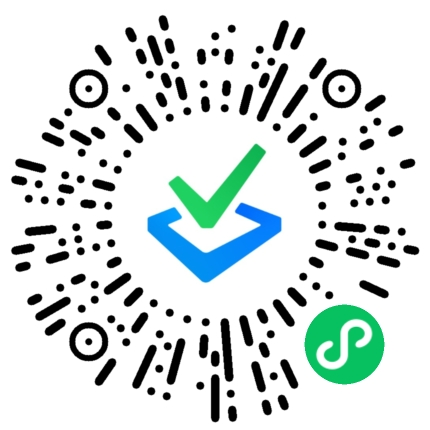 